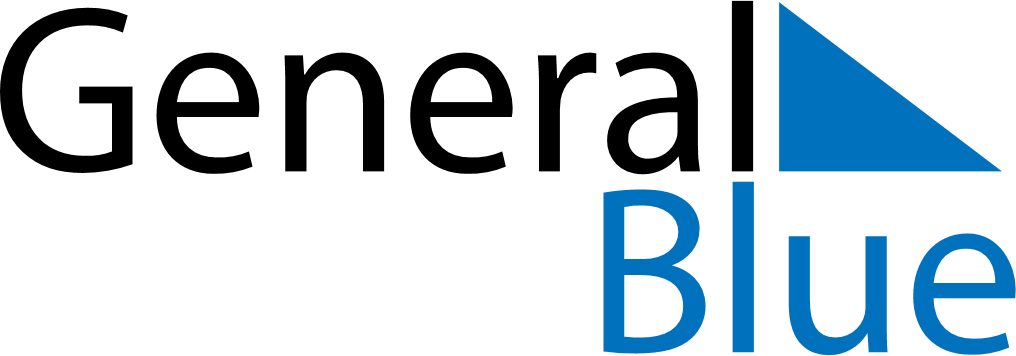 Weekly CalendarFebruary 11, 2024 - February 17, 2024Weekly CalendarFebruary 11, 2024 - February 17, 2024Weekly CalendarFebruary 11, 2024 - February 17, 2024Weekly CalendarFebruary 11, 2024 - February 17, 2024Weekly CalendarFebruary 11, 2024 - February 17, 2024Weekly CalendarFebruary 11, 2024 - February 17, 2024SUNDAYFeb 11MONDAYFeb 12TUESDAYFeb 13WEDNESDAYFeb 14THURSDAYFeb 15FRIDAYFeb 16SATURDAYFeb 17